Publicado en Pontevedra el 22/10/2019 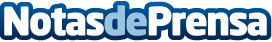 Fersay inaugura un nuevo corner en PontevedraSe trata de un espacio que la compañía inaugura  dentro de las instalaciones de uno de sus clientes más antiguosDatos de contacto:Pura de RojasALLEGRA COMUNICACION91 434 82 29Nota de prensa publicada en: https://www.notasdeprensa.es/fersay-inaugura-un-nuevo-corner-en-pontevedra_1 Categorias: Franquicias Galicia Consumo http://www.notasdeprensa.es